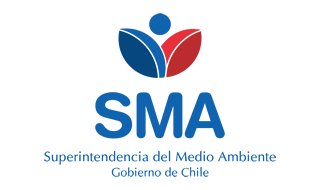 
INFORME DE FISCALIZACIÓN AMBIENTAL
Normas de Emisión
PLANTA ASERRADERO SECADORA Y REMANUFACTURA FORACTION 
DFZ-2024-980-VIII-NE


Fecha creación: 21-03-2024

1. RESUMEN
El presente documento da cuenta del informe de examen de la información realizado por la Superintendencia del Medio Ambiente (SMA), al establecimiento industrial “PLANTA ASERRADERO SECADORA Y REMANUFACTURA FORACTION”, en el marco de la norma de emisión NE 90/2000 para el reporte del período correspondiente entre ENERO de 2023 y DICIEMBRE de 2023.El análisis de la información no identificó hallazgos asociados al cumplimiento de la Norma de Emisión NE 90/2000 respecto de la materia específica objeto de la fiscalización.2. IDENTIFICACIÓN DEL PROYECTO, ACTIVIDAD O FUENTE FISCALIZADA
3. ANTECEDENTES DE LA ACTIVIDAD DE FISCALIZACIÓN
4. ACTIVIDADES DE FISCALIZACIÓN REALIZADAS Y RESULTADOS
	4.1. Identificación de la descarga
	4.2. Resumen de resultados de la información proporcionada
* En color los hallazgos detectados.
5. CONCLUSIONES
El análisis de la información no identificó hallazgos asociados al cumplimiento de la Norma de Emisión NE 90/2000 respecto de la materia específica objeto de la fiscalización.6. ANEXOS
RolNombreFirmaAprobadorVERONICA GONZALEZ DELFIN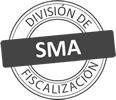 ElaboradorVERONICA ALEJANDRA GONZALEZ DELFINTitular de la actividad, proyecto o fuente fiscalizada:
FORACTION CHILI S A
Titular de la actividad, proyecto o fuente fiscalizada:
FORACTION CHILI S A
RUT o RUN:
96876460-8
RUT o RUN:
96876460-8
Identificación de la actividad, proyecto o fuente fiscalizada:
PLANTA ASERRADERO SECADORA Y REMANUFACTURA FORACTION 
Identificación de la actividad, proyecto o fuente fiscalizada:
PLANTA ASERRADERO SECADORA Y REMANUFACTURA FORACTION 
Identificación de la actividad, proyecto o fuente fiscalizada:
PLANTA ASERRADERO SECADORA Y REMANUFACTURA FORACTION 
Identificación de la actividad, proyecto o fuente fiscalizada:
PLANTA ASERRADERO SECADORA Y REMANUFACTURA FORACTION 
Dirección:
CURANILAHUE, REGIÓN DEL BIOBÍO
Región:
REGIÓN DEL BIOBÍO
Provincia:
ARAUCO
Comuna:
CURANILAHUE
Motivo de la Actividad de Fiscalización:Actividad Programada de Seguimiento Ambiental de Normas de Emisión referentes a la descarga de Residuos Líquidos para el período comprendido entre ENERO de 2023 y DICIEMBRE de 2023Materia Específica Objeto de la Fiscalización:Analizar los resultados analíticos de la calidad de los Residuos Líquidos descargados por la actividad industrial individualizada anteriormente, según la siguiente Resolución de Monitoreo (RPM): 
- SISS N° 2447/2010Instrumentos de Gestión Ambiental que Regulan la Actividad Fiscalizada:La Norma de Emisión que regula la actividad es: 
- 90/2000 ESTABLECE NORMA DE EMISION PARA LA REGULACION DE CONTAMINANTES ASOCIADOS A LAS DESCARGAS DE RESIDUOS LIQUIDOS A AGUAS MARINAS Y CONTINENTALES SUPERFICIALESPunto DescargaNormaTabla cumplimientoMes control Tabla CompletaCuerpo receptorN° RPMFecha emisión RPMPUNTO 1 RIO CURANILAHUENE 90/2000Tabla 1AGOSTORIO CUARANILAHUE244718-08-2010Período evaluadoN° de hechos constatadosN° de hechos constatadosN° de hechos constatadosN° de hechos constatadosN° de hechos constatadosN° de hechos constatadosN° de hechos constatadosN° de hechos constatadosN° de hechos constatadosN° de hechos constatadosPeríodo evaluado1-23456789Período evaluadoInforma AutoControlEfectúa DescargaReporta en plazoEntrega parámetros solicitadosEntrega con frecuencia solicitadaCaudal se encuentra bajo ResoluciónParámetros se encuentran bajo normaPresenta RemuestraEntrega Parámetro RemuestraInconsistenciaEne-2023SISINOSISISISINO APLICANO APLICANO APLICAFeb-2023SISINOSISISISINO APLICANO APLICANO APLICAMar-2023SISISISISISISINO APLICANO APLICANO APLICAAbr-2023SISISISISISISINO APLICANO APLICANO APLICAMay-2023SISISISISISISINO APLICANO APLICANO APLICAJun-2023SISINOSISISISINO APLICANO APLICANO APLICAJul-2023SISISISISISISINO APLICANO APLICANO APLICAAgo-2023SISINOSISISISINO APLICANO APLICANO APLICASep-2023SISISISISISISINO APLICANO APLICANO APLICAOct-2023SISINOSISISISINO APLICANO APLICANO APLICANov-2023SISISISISISISINO APLICANO APLICANO APLICADic-2023SISISISISISISINO APLICANO APLICANO APLICAN° AnexoNombre AnexoNombre archivo1Anexo Informe de Fiscalización - Informes de EnsayoAnexo Informes de Ensayo PLANTA ASERRADERO SECADORA Y REMANUFACTURA FORACTION.zip2Anexo Informe de Fiscalización - Comprobante de EnvíoAnexo Comprobante de Envío PLANTA ASERRADERO SECADORA Y REMANUFACTURA FORACTION.zip3Anexo Informe de FiscalizaciónAnexo Datos Crudos PLANTA ASERRADERO SECADORA Y REMANUFACTURA FORACTION.xlsx